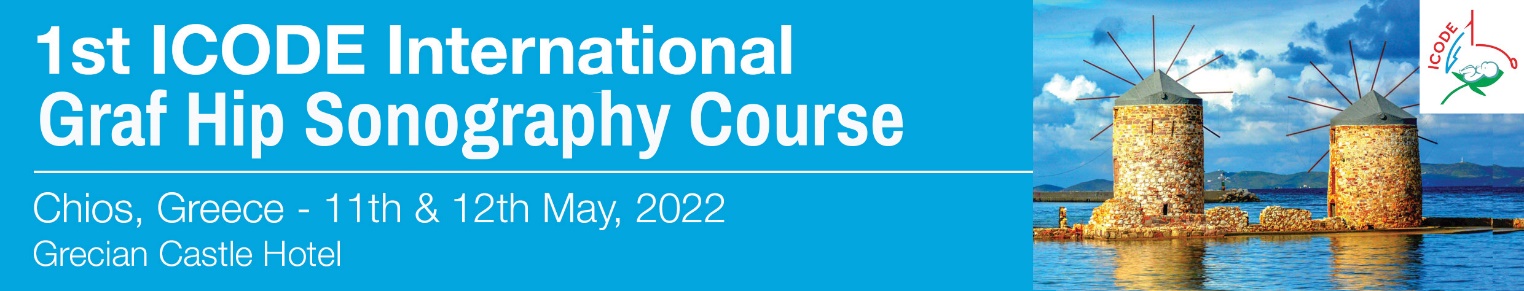 REGISTRATION  FORMplease send this form to MikaTravel For further information regarding the registration  please contact:   Mrs Eva Gouvianaki  - MikaTravel Email:    congress@mikatravel.eu  	Tel.: + 30 2810223356 REGISTRATION  FEESRegistration fee (VAT not included): 200€        Includes: Catering & Certificate of AttendanceMETHOD  OF PAYMENTBy Bank transfer to the order of DIMITRA MYKONIATI – MIKA TRAVEL (please enclose a copy of the bank transfer. Please state your name and Congress title on the bank transfer)   EUROBANK ERGASIASIBAN:GR4902600200000110201259910    BIC: ERBKGRAAXXX Account Name : Dimitra Mykoniati (Mika Travel)If you wish to pay by credit card, please contact us. Mr /Mrs Last Name/First Name: Mr /Mrs Last Name/First Name: Affiliation:Affiliation:Tel.: Mobile: e-mail: e-mail: 